ZASADY KORZYSTANIA Z BIBLIOTEKI SZKOLNEJ W OKRESIE PANDEMII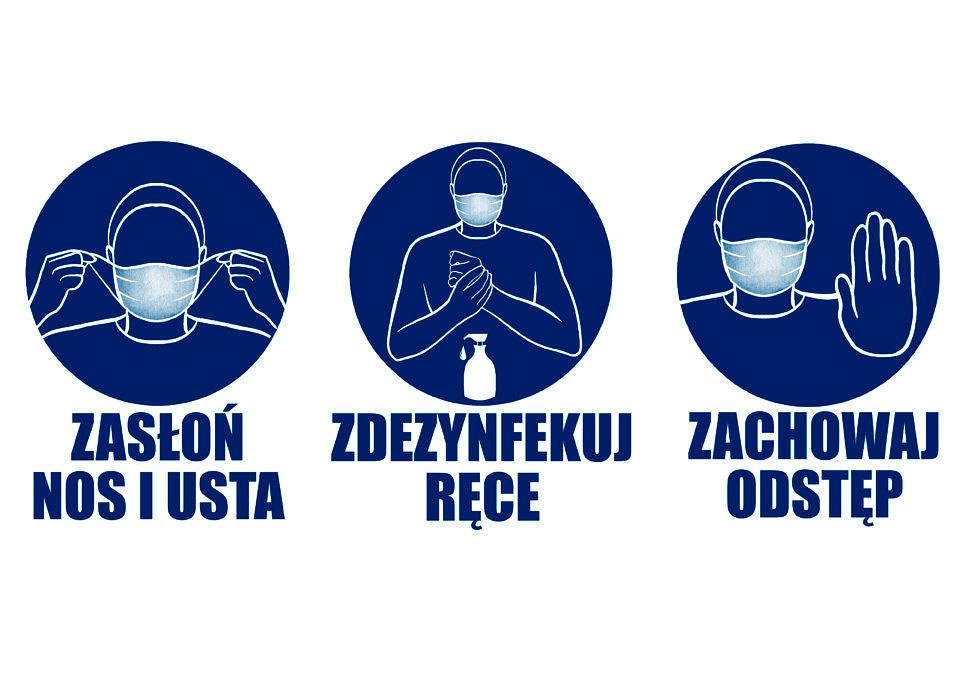 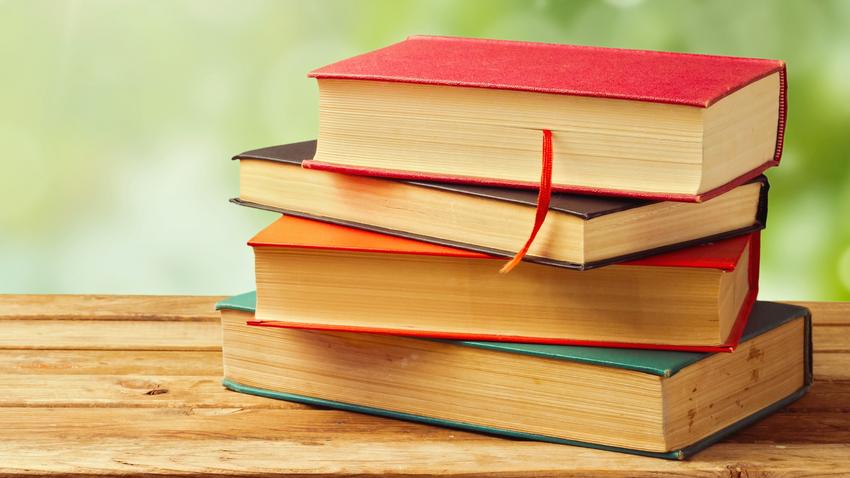 WSZYSTKIE ODDANE KSIĄŻKI PODLEGAJĄ 48 GODZINNEJ KWARANTANNIE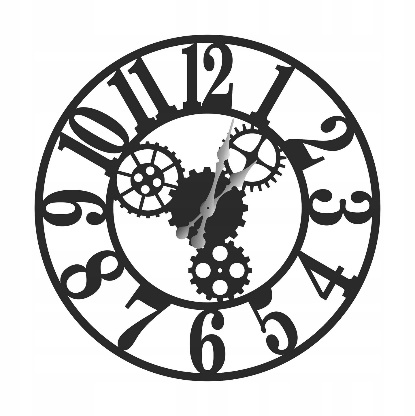 KORZYSTANIE Z BIBLIOTEKI TYLKO W WYZNACZONYCH GODZINACH